REPUBLIC OF KENYA                                     COUNTY GOVERNMENT OF BUNGOMA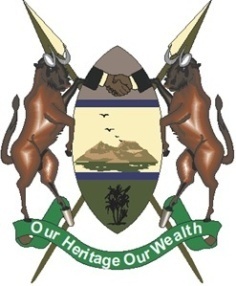 MINISTRY OF AGRICULTURE, LIVESTOCK, FISHERIES IRRIGATION ANDCO-OPERATIVES                                                                TENDER DOCUMENTFORSUPPLY AND DELIVERY OF LOW BARK GRAFTED HASS AVOCADO SEEDLINGS TO THE 45 WARDS HEADQUARTERS IN BUNGOMA COUNTY.NEGOTIATION NO. 826387-2-2020/2021PUBLISHED ON:  TUESDAY 17TH NOVEMBER 2020CLOSING AND SUBMISSION DATELINE:  TUESDAY 24TH  NOVEMBER 2020 AT 11.00 AMNOVEMBER 2020TABLE OF CONTENTSSECTION I				INVITATION TO TENDERTENDER NAME: SUPPLY AND DELIVERY OF LOW BARK GRAFTED HASS AVOCADOSEEDLINGSNEGOTIATION NO: 826387-2-2020/20211.1	The County Government of Bungoma invites your sealed bid from eligible bidders for the supply and delivery of low back grafted Hass Avocado seedlings for farmer subsidy programto the 45 Wards Headquarters.1.2	Prospective candidates may obtain further information/details, view and download tender documents free of charge at the County’s website https://bungoma.go.ke and also at http://tenders.go.ke1.3	A bid bond of Kshs 360,000/= (Read Kenya Shillings: three hundred and sixty thousand only) from reputable insurance firm Approved by PPRA shall be required for this tender.1.4	Prices quoted Must be in Kenya Shillings inclusive of all taxes, all other relevant costs and shall remain valid for 120 days from the closing date of the tender.1.5	Complete set of tender document  must be submitted through the IFMIS SUPPLIER PORTAL www.supplier.treasury.go.ke as per the requirements contained in the document so as to be received on or before the date and time indicated in the IFMIS  TUESDAY 24TH of November 2020, at  11:00am.Bids shall be opened immediately thereafter in the presence of bidders or their representative who may choose to attend at Ministry of Agriculture,Livestock,Fisheries,Irrigation and cooperative Development conference hall.1.6	Note that the system does not have provisions for late submission.Bidders who may experience challenges in accessing and uploading their tenders in the IFMIS tender portal should contact the IFMIS Helpdesk (email http:/ifmis.go.ke,Tel:0800721477/020480180)at the treasury or contact Supply Chain Management Office located behind H.E the Governor’s office County Government of Bungoma for assistance during official working hours.(Monday-Friday 8:00am-5:00pm)MANUAL SUBMISSION will not be accepted. All tenders must be submitted through the IFMIS Platform.CHIEF OFFICER AGRICULTURE AND IRRIGATIONSECTION II	-	INSTRUCTIONS TO TENDERERS2.1	Eligible Tenderers2.1.1	This Invitation for Tenders is open to all tenderers eligible as described in the Invitation to Tender. Successful tenderers shall complete the supply of goods by the intended completion date specified in the Schedule of Requirements Section VI.2.1.2	The procuring entity’s employees, committee members, board members and their relative (spouse and children) are not eligible to participate in the tender.2.1.3	Tenderers shall provide the qualification information statement that the tenderer (including all members of a joint venture and subcontractors) is not associated, or have been associated in the past, directly or indirectly, with a firm or any of its affiliates which have been engaged by the Procuring entity to provide consulting services for the preparation of the design, specifications, and other documents to be used for the procurement of the goods under this Invitation for tenders.2.1.4	Tenderers shall not be under a declaration of ineligibility for corrupt and fraudulent practices.2.2	Eligible Goods2.2.1	All goods to be supplied under the contract shall have their origin in eligible source countries.2.2.2	For purposes of this clause, “origin” means the place where the goods are mined, grown, or produced. Goods are produced when, through manufacturing, processing, or substantial and major assembly of components, a commercially-recognized product results that is substantially different in basic characteristics or in purpose or utility from its components2.2.3	The origin of goods is distinct from the nationality of the tenderer.2.3	Cost of Tendering2.3.1	The Tenderer shall bear all costs associated with the preparation and submission of its tender, and the procuring entity, will in no case be responsible or liable for those costs, regardless of the conduct or outcome of the tendering process.2.3.2	The price to be charged for the tender document is zero.2.3.3	All firms found capable of performing the contract satisfactorily in accordance with the set prequalification criteria shall be prequalified.2.4.	The Tender Document2.4.1	The tender document comprises the documents listed below and addenda issued in accordance with clause 2.6 of these instructions to TenderersInvitation to TenderInstructions to tenderersGeneral Conditions of ContractSpecial Conditions of ContractSchedule of requirementsTechnical SpecificationsTender Form and Price SchedulesTender Security FormContract FormPerformance Security FormBank Guarantee for Advance Payment FormManufacturer’s Authorization FormConfidential Business Questionnaire2.4.2	The Tenderer is expected to examine all instructions, forms, terms, and specifications in the tender documents. Failure to furnish all information required by the tender documents or to submit a tender not substantially responsive to the tender documents in every respect will be at the tenderers risk and may result in the rejection of its tender.2.5	 Declaration of Documents2.5.1	A prospective tenderer requiring any clarification of the tender document may notify the Procuring entity in writing or by post at the entity’s address indicated in the Invitation to Tender. The Procuring entity will respond in writing to any request for clarification of the tender documents, which it receives not later than seven (7) days prior to the deadline for the submission of tenders, prescribed by the procuring entity. Written copies of the Procuring entities response (including an explanation of the query but without identifying the source of inquiry) will be sent to all prospective tenderers that have received the tender document.2.5.2	The procuring entity shall reply to any clarifications sought by the tenderer within 3 days of receiving the request to enable the tenderer to make timely submission of its tender.2.6	Amendment of Documents2.6.1	At any time prior to the deadline for submission of tenders, the Procuring entity, for any reason, whether at its own initiative or in response to a clarification requested by a prospective tenderer, may modify the tender documents by amendment.2.6.2	All prospective candidates that have received the tender documents will be notified of the amendment in writing or by post and will be binding on them.2.6.3	In order to allow prospective tenderers reasonable time in which to take the amendment into account in preparing their tenders, the Procuring entity, at its discretion, may extend the deadline for the submission of tenders.2.7	Language of Tender2.7.1	The tender prepared by the tenderer, as well as all correspondence and documents relating to the tender exchange by the tenderer and the Procuring entity, shall be written in English language, provided that any printed literature furnished by the tenderer may be written in another language provided they are accompanied by an accurate English translation of the relevant passages in which case, for purposes of interpretation of the tender, the English translation shall govern.2.8	Documents Comprising of Tender2.8.1	The tender prepared by the tenderers shall comprise the following componentsa Tender Form and a Price Schedule completed in accordance with paragraph 2.9, 2.10 and 2.11 belowDocumentary evidence established in accordance with paragraph 2.1 that the tenderer is eligible to tender and is qualified to perform the contract if its tender is accepted;documentary evidence established in accordance with paragraph 2.2 that the goods and ancillary services to be supplied by the tenderer are eligible goods and services and conform to the tender documents; andtender security furnished in accordance with paragraph 2.142.9Tender Forms2.9.1 The tenderer shall complete the Tender Form and the appropriate Price schedule furnished in the tender documents, indicating the goods to be supplied, a brief description of the goods, their country of origin, quantity, and prices.2.10	Tender Prices2.10.1	The tenderer shall indicate on the appropriate Price Schedule the unit prices and total tender price of the goods it proposes to supply under the contract2.10.2	Prices indicated on the Price Schedule shall include all costs including taxes, insurances and delivery to the premises of the entity.2.10.3 Prices quoted by the tenderer shall be fixed during the Tender’s performance of the contract and not subject to variation on any account.  A tender submitted with anadjustable price quotation will be treated as non-responsive and will be rejected, pursuant to paragraph 2.222.10.4	The validity period of the tender shall be 60 days from the date of opening of the tender.2.11	Tender Currencies2.11.1 Prices shall be quoted in Kenya Shillings unless otherwise specified in the Appendix to Instructions to Tenderers.2.12	Tenderers Eligibility and Qualifications2.12.1Pursuant to paragraph 2.1. the tenderer shall furnish, as part of it  tender, documents establishing the tenderers eligibility to tender and its qualifications to perform the contract if its tender is accepted.2.12.2The documentary evidence of the tenderers eligibility to tender shall establish to the Procuring entity’s satisfaction that the tenderer, at the time of submission of its tender, is from an eligible source country as defined under paragraph 2.12.12.3The documentary evidence of the tenderers qualifications to perform the contract if its tender is accepted shall be established to the Procuring entity’s satisfaction;that, in the case of a tenderer offering to supply goods under the contract which the tenderer did not manufacture or otherwise produce, the tenderer has been duly authorized by the goods’ Manufacturer or producer to supply the goods.that the tenderer has the financial, technical, and production capability necessary to perform the contract;that, in the case of a tenderer not doing business within Kenya, the tenderer is or will be (if awarded the contract) represented by an Agent in Kenya equipped, and able to carry out the Tenderer’s maintenance, repair, and spare parts-stocking obligations prescribed in the Conditions of Contract and/or Technical Specifications.2.13	Goods Eligibility and Conformity to Tender Documents2.13.1 Pursuant to paragraph 2.2 of this section, the tenderer shall furnish, as part of its tender documents establishing the eligibility and conformity to the tender documents of all goods which the tenderer proposes to supply under the contract2.13.2 The documentary evidence of the eligibility of the goods shall consist of a statement in the Price Schedule of the country of origin of the goods and services offered which shall be confirmed by a certificate of origin issued at the time of shipment.2.13.3 The documentary evidence of conformity of the goods to the tender documents may be in the form of literature, drawings, and data, and shall consist of:a detailed description of the essential technical and performance characteristic of the goods;a list giving full particulars, including available source and current prices of spare parts, special tools, etc., necessary for the proper and continuing functioning of the goods for a period of two (2) years, following commencement of the use of the goods by the Procuring entity; anda clause-by-clause commentary on the Procuring entity’s Technical Specifications demonstrating substantial responsiveness of the goods and service to those specifications, or a statement of deviations and exceptions to the provisions of the Technical Specifications.2.13.4 For purposes of the documentary evidence to be furnished pursuant to paragraph 2.13.3(c) above, the tenderer shall note that standards for workmanship, material, and equipment, as well as references to brand names or catalogue numbers designated by the Procurement entity in its Technical Specifications, are intended to be descriptive only and not restrictive. The tenderer may substitute alternative standards, brand names, and/or catalogue numbers in its tender, provided that it demonstrates to the Procurement entity’s satisfaction that the substitutions ensure substantial equivalence to those designated in the Technical Specifications.2.14.1 The tenderer shall furnish, as part of its tender, a tender security for the amount specified in the Appendix to Invitation to Tenderers.2.14.2 The tender security shall be in the amount of 0.5 – 2 per cent of the tender price.2.14.3 The tender security is required to protect the Procuring entity against the risk of Tenderer’s conduct which would warrant the security’s forfeiture, pursuant to paragraph 2.14.72.14.4 The tender security shall be denominated in Kenya Shillings or in another freely convertible currency, and shall be in the form of a bank guarantee or a bank draft issued by a reputable bank located in Kenya or abroad, or a guarantee issued by a reputable insurance company in the form provided in the tender documents or another form acceptable to the Procuring entity and valid for thirty (30) days beyond the validity of the tender.2.14.5 Any tender not secured in accordance with paragraph 2.14.1 and 2.14.3 will be rejected by the Procuring entity as non responsive, pursuant to paragraph 2.222.14.6 Unsuccessful Tenderer’s tender security will be discharged or returned as promptly as possible but not later than thirty (30) days after the expiration of the period of tender validity prescribed by the Procuring entity.2.14.7 The successful Tenderer’s tender security will be discharged upon the tenderer signing the contract, pursuant to paragraph 2.27 and furnishing the performance security, pursuant to paragraph 2.282.14.8 The tender security may be forfeited:if a tenderer withdraws its tender during the period of tender validity specified by the procuring entity on the Tender Form; orin the case of a successful tenderer, if the tenderer fails:to sign the contract in accordance with paragraph 2.27orto furnish performance security in accordance with paragraph 2.28 2.15 Validity of Tenders2.15.1 Tenders shall remain valid for 90 days or as specified in the Invitation to Tender after thedate of tender opening prescribed by the Procuring entity, pursuant to paragraph 2.18. A tender valid for a shorter period shall be rejected by the Procuring entity as non responsive.2.15.2 In exceptional circumstances, the Procuring entity may solicit the Tenderer’s consent toan extension of the period of validity. The request and the responses thereto shall be made in writing. The tender security provided under paragraph 2.14 shall also be suitably extended. A tenderer may refuse the request without forfeiting its tender security. A tenderer granting the request will not be required nor permitted to modify its tender.2.16	Format and Signing of Tender2.16.1 The Procuring entity shall prepare two copies of the tender, clearly marking each “ORIGINAL TENDER” and “COPY OF TENDER,” as appropriate for both technical and financial bid. In the event of any discrepancy between them, the original shall govern.2.16.2 The original and all copies of the tender shall be typed or written in indelible ink and shall be signed by the tenderer or a person or persons duly authorized to bind the tenderer to the contract. The latter authorization shall be indicated by written power-of-attorney accompanying the tender. All pages of the tender, except for unamended printed literature, shall be initialled by the person or persons signing the tender.2.16.3 The tender shall have no interlineations, erasures, or overwriting except as necessary to correct errors made by the tenderer, in which case such corrections shall be initialled by the person or persons signing the tender.2.17	Sealing and Marking of Tenders2.17.1 The Tenderer shall seal the original and each copy of the tender in separate envelopes,duly marking the envelopes as “ORIGINAL” and “COPY.” The envelopes shall then be sealed in an outer envelope.2.17.2 The inner and outer envelopes shall:be addressed to the Procuring entity at the address given in the Invitation to Tender:bear, tender number and name in the Invitation for Tenders and the words, “DO NOT OPEN BEFORE,” (TUESDAY 24TH  NOVEMBER 2020 AT 11.00 AM)2.17.3 The inner envelopes shall also indicate the name and address of the tenderer to enablethe tender to be returned unopened in case it is declared “late”.2.17.4 If the outer envelope is not sealed and marked as required by paragraph 2.17.2, theProcuring entity will assume no responsibility for the tender’s misplacement or premature opening.2.18	Deadline for Submission of Tenders2.18.1 Tenders must be received by the Procuring entity at the address specified under paragraph 2.17.2 no later than TUESDAY 24TH NOVEMBER 2020 AT 11.00 AM2.18.2 The Procuring entity may, at its discretion, extend this deadline for the submission of tenders by amending the tender documents in accordance with paragraph 2.6, in which case all rights and obligations of the Procuring entity and candidates previously subject to the deadline will therefore be subject to the deadline as extended2.19	Modification and Withdrawal of Tenders2.19.1 The tenderer may modify or withdraw its tender after the tender’s submission, provided that written notice of the modification, including substitution or withdrawal of the tenders, is received by the Procuring Entity prior to the deadline prescribed for submission of tenders.2.19.2 The Tenderer’s modification or withdrawal notice shall be prepared, sealed, marked, and dispatched in accordance with the provisions of paragraph 2.17. A withdrawal notice may also be sent by cable, telex but followed by a signed confirmation copy, postmarked not later than the deadline for submission of tenders.2.19.3No tender may be modified after the deadline for submission of tenders.2.19.4 No tender may be withdrawn in the interval between the deadline for submission of tenders and the expiration of the period of tender validity specified by the tenderer on the Tender Form. Withdrawal of a tender during this interval may result in the Tenderer’s forfeiture of its tender security, pursuant to paragraph 2.14.72.19.5 The procuring entity may at any time terminate procurement proceedings before contract award and shall not be liable to any person for the termination.2.19.6 The procuring entity shall give prompt notice of the termination to the tenderers and on request give its reasons for termination within 14 days of receiving the request from any tenderer.2.20	Opening of Tenders2.20.1 The Procuring entity will open all tenders in the presence of tenderers’ representatives who choose to attend, at  and in the location specified in the Invitation to Tender.The tenderers’ representatives who are present shall sign a register evidencing their attendance. TUESDAY 24TH NOVEMBER 2020 AT 11.00 AM2.20.2 The tenderers’ names, tender modifications or withdrawals, tender prices, discounts and the presence or absence of requisite tender security and such other details as the Procuring entity, at its discretion, may consider appropriate, will be announced at the opening.2.20.3 The Procuring entity will prepare minutes of the tender opening.2.21	Clarification of Tenders2.21.1 To assist in the examination, evaluation and comparison of tenders the Procuring entity may, at its discretion, ask the tenderer for a clarification of its tender. The request for clarification and the response shall be in writing, and no change in the prices or substance of the tender shall be sought, offered, or permitted.2.21.2 Any effort by the tenderer to influence the Procuring entity in the Procuring entity’s tender evaluation, tender comparison or contract award decisions may result in the rejection of the tenderers’ tender.2.22	Preliminary Examination2.22.1 The Procuring entity will examine the tenders to determine whether they are complete, whether any computational errors have been made, whether required sureties have been furnished, whether the documents have been properly signed, and whether the tenders are generally in order.2.22.2 Arithmetical errors will be rectified on the following basis. If there is a discrepancy between the unit price and the total price that is obtained by multiplying the unit price and quantify, the unit price shall prevail, and the total price shall be corrected. If the candidate does not accept the correction of the errors, its tender will be rejected, and its tender security forfeited. If there is a discrepancy between words and figures the amount in words will prevail2.22.3 The Procuring entity may waive any minor informality or non-conformity or irregularity in a tender which does not constitute a material deviation, provided such waiver does not prejudice or effect the relative ranking of any tenderer.2.22.4 Prior to the detailed evaluation, pursuant to paragraph 2.23 the Procuring entity will determine the substantial responsiveness of each tender to the tender documents. For purposes of these paragraphs, a substantially responsive tender is one, which conforms to all the terms and conditions of the tender documents without material deviations. The Procuring entity’s determination of a tender’s responsiveness is to be based on the contents of the tender itself without recourse to extrinsic evidence.2.22.5 If a tender is not substantially responsive, it will be rejected by the Procuring entity and may not subsequently be made responsive by the tenderer by correction of the non conformity.2.23	Conversion to Single Currency2.23.1 Where other currencies are used, the procuring entity will convert these currencies to Kenya Shillings using the selling exchange rate on the ate of tender closing provided by the Central Bank of Kenya.2.24	Evaluation and Comparison of Tenders2.24.1 The Procuring entity will evaluate and compare the tenders which have been determined to be substantially responsive, pursuant to paragraph 2.222.24.2 The tender evaluation committee shall evaluate the tender within 30 days of the validity period from the date of opening the tender.2.24.3 A tenderer who gives false information in the tender document about its qualification or who refuses to enter into a contract after notification of contract award shall be considered for debarment from participating in future public procurement.2.25	Preference2.25.1 Preference where allowed in the evaluation of tenders shall not exceed 15%2.26	Contacting the Procuring entity2.26.1 Subject to paragraph 2.21 no tenderer shall contact the Procuring entity on any matter related to its tender, from the time of the tender opening to the time the contract is awarded.2.26.2 Any effort by a tenderer to influence the Procuring entity in its decisions on tender, evaluation, tender comparison, or contract award may result in the rejection of the Tenderer’s tender.2.27	Award of ContractPost-qualification2.27.1 In the absence of pre-qualification, the Procuring entity will determine to its satisfaction whether the tenderer that is selected as having submitted the lowest evaluated responsive tender is qualified to perform the contract satisfactorily.2.27.2 The determination will take into account the tenderer financial, technical, and production capabilities. It will be based upon an examination of the documentary evidence of thetenderers qualifications submitted by the tenderer, pursuant to paragraph 2.12.3 as well as such other information as the Procuring entity deems necessary and appropriate.2.27.3 An affirmative determination will be a prerequisite for award of the contract to the tenderer. A negative determination will result in rejection of the Tenderer’s tender, in which event the Procuring entity will proceed to the next lowest evaluated tender to make a similar determination of that Tenderer’s capabilities to perform satisfactorily.Award Criteria2.27.4 The Procuring entity will award the contract to the successful tenderer(s) whose tender has been determined to be substantially responsive and has been determined to be the lowest evaluated bidder, provided further that the tenderer is determined to be qualified to perform the contract satisfactorily.Procuring entity’s Right to Vary quantities2.27.5 The Procuring entity reserves the right at the time of contract award to increase or decrease the quantity of goods originally specified in the Schedule of requirements without any change in unit price or other terms and conditionsProcuring entity’s Right to Accept or Reject Any or All Tenders2.27.6 The Procuring entity reserves the right to accept or reject any tender, and to annul the tendering process and reject all tenders at any time prior to contract award, without thereby incurring any liability to the affected tenderer or tenderers or any obligation to inform the affected tenderer or tenderers of the grounds for the Procuring entity’s action2.28	Notification of Award2.28.1 Prior to the expiration of the period of tender validity, the Procuring entity will notify the successful tenderer in writing that its tender has been accepted.2.28.2 The notification of award will constitute the formation of the Contract but will have to wait until the contract is finally signed by both parties2.28.3 Upon the successful Tenderer’s furnishing of the performance security pursuant to paragraph 2.28, the Procuring entity will promptly notify each unsuccessful Tenderer and will discharge its tender security, pursuant to paragraph 2.142.29	Signing of Contract2.29.1 At the same time as the Procuring entity notifies the successful tenderer that its tender has been accepted, the Procuring entity will send the tenderer the Contract Form provided in the tender documents, incorporating all agreements between the parties.2.29.2 The parties to the contract shall have it signed within 30 days from the date of notification of contract award unless there is an administrative review request.2.29.3 Within thirty (30) days of receipt of the Contract Form, the successful tenderer shall sign and date the contract and return it to the Procuring entity.2.30	Performance Security2.30.1 Within Thirty (30)days of the receipt of notification of award from the Procuring entity, the successful tenderer shall furnish the performance security in accordance with the Conditions of Contract, in the Performance Security Form provided in the tender documents, or in another form acceptable to the Procuring entity.2.30.2 Failure of the successful tenderer to comply with the requirements of paragraph 2.27 or paragraph 2.28 shall constitute sufficient grounds for the annulment of the award and forfeiture of the tender security, in which event the Procuring entity may make the award to the next lowest evaluated Candidate or call for new tenders.2.31	Corrupt or Fraudulent Practices2.31.1 The Procuring entity requires that tenderers observe the highest standard of ethics during the procurement process and execution of contracts when used in the present regulations, the following terms are defined as follows;“corrupt practice” means the offering, giving, receiving, or soliciting of anything of value to influence the action of a public official in the procurement process or in contract execution; and“fraudulent practice” means a misrepresentation of facts in order to influence a procurement process or the execution of a contract to the detriment of the Procuring entity, and includes collusive practice among tenderer (prior to or after tender submission) designed to establish tender prices at artificial non-competitive levels and to deprive the Procuring entity of the benefits of free and open competition;2.31.2 The procuring entity will reject a proposal for award if it determines that the tenderer recommended for award has engaged in corrupt or fraudulent practices in competing for the contract in question.2.31.3 Further a tenderer who is found to have indulged in corrupt or fraudulent practices risks being debarred from participating in public procurement in KenAppendix to Instructions to TenderersThe following information regarding the particulars of the tender shall complement supplement or amend the provisions of the instructions to tenderers. Wherever there is a conflict between the provision of the instructions to tenderers and the provisions of the appendix, the provisions of the appendix herein shall prevail over those of the instructions to tenderersy1d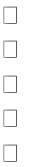 SECTION III: GENERAL CONDITIONS OF CONTRACT3.1	Definitions3.1.1	In this Contract, the following terms shall be interpreted as indicated:-“The Contract” means the agreement entered into between the Procuring entity and the tenderer, as recorded in the Contract Form signed by the parties, including all attachments and appendices thereto and all documents incorporated by reference therein.“The Contract Price” means the price payable to the tenderer under the Contract for the full and proper performance of its contractual obligations“The Goods” means all of the equipment, machinery, and/or other materials, which the tenderer is required to supply to the Procuring entity under the Contract.“The Procuring entity” means the organization purchasing the Goods under thisContract.“The Tenderer’ means the individual or firm supplying the Goods under thisContract.3.2	Application3.2.1	These General Conditions shall apply in all Contracts made by the Procuring entity for the procurement installation and commissioning of equipment3.3	Country of Origin3.3.1	For purposes of this clause, “Origin” means the place where the Goods were mined, grown or produced.3.3.2	The origin of Goods and Services is distinct from the nationality of the tenderer.3.4	Standards3.4.1	The Goods supplied under this Contract shall conform to the standards mentioned in the Technical Specifications.3.5	Use of Contract Documents and Information3.5.1	The tenderer shall not, without the Procuring entity’s prior written consent, disclose the Contract, or any provision therefore, or any specification, plan, drawing, pattern, sample, or information furnished by or on behalf of the Procuring entity in connection therewith, to any person other than a person employed by the tenderer in the performance of the Contract.3.5.2	The tenderer shall not, without the Procuring entity’s prior written consent, make use of any document or information enumerated in paragraph 3.5.1 above3.5.3	Any document, other than the Contract itself, enumerated in paragraph 3.5.1 shall remain the property of the Procuring entity and shall be returned (all copies) to the Procuring entity on completion of the Tenderer’s performance under the Contract if so required by the Procuring entity3.6	Patent Rights3.6.1	The tenderer shall indemnify the Procuring entity against all third-party claims of infringement of patent, trademark, or industrial design rights arising from use of the Goods or any part thereof in the Procuring entity’s country3.7	Performance Security3.7.1	Within thirty (30) days of receipt of the notification of Contract award, the successful tenderer shall furnish to the Procuring entity the performance security in the amount specified in Special Conditions of Contract.3.7.2	The proceeds of the performance security shall be payable to the Procuring entity as compensation for any loss resulting from the Tenderer’s failure to complete its obligations under the Contract.3.7.3	The performance security shall be denominated in the currency of the Contract, or in a freely convertible currency acceptable to the Procuring entity and shall be in the form of abank guarantee or an irrevocable letter of credit issued by a reputable bank located in Kenya or abroad, acceptable to the Procuring entity, in the form provided in the tender documents.3.7.4	The performance security will be discharged by the Procuring entity and returned to the Candidate not later than thirty (30) days following the date of completion of the Tenderer’s performance obligations under the Contract, including any warranty obligations, under the Contract3.8	Inspection and Tests3.8.1	The Procuring entity or its representative shall have the right to inspect and/or to test the goods to confirm their conformity to the Contract specifications. The Procuring entity shall notify the tenderer in writing in a timely manner, of the identity of any representatives retained for these purposes.3.8.2	The inspections and tests may be conducted in the premises of the tenderer or its subcontractor(s), at point of delivery, and/or at the Goods’ final destination If conducted on the premises of the tenderer or its subcontractor(s), all reasonable facilities and assistance, including access to drawings and production data, shall be furnished to the inspectors at no charge to the Procuring entity.3.8.3	Should any inspected or tested goods fail to conform to the Specifications, the Procuring entity may reject the equipment, and the tenderer shall either replace the rejected equipment or make alterations necessary to make specification requirements free of costs to the Procuring entity.3.8.4	The Procuring entity’s right to inspect, test and where necessary, reject the goods after the Goods’ arrival shall in no way be limited or waived by reason of the equipment having previously been inspected, tested and passed by the Procuring entity or its representative prior to the equipment delivery.3.8.5	Nothing in paragraph 3.8 shall in any way release the tenderer from any warranty or other obligations under this Contract.3.9	Packing3.9.1	The tenderer shall provide such packing of the Goods as is required to prevent their damage or deterioration during transit to their final destination, as indicated in the Contract.3.9.2	The packing, marking, and documentation within and outside the packages shall comply strictly with such special requirements as shall be expressly provided for in the Contract3.10	Delivery and Documents3.10.1 Delivery of the Goods shall be made by the tenderer in accordance with the terms specified by Procuring entity in its Schedule of Requirements and the Special Conditions of Contract3.11	Insurance3.11.1 The Goods supplied under the Contract shall be fully insured against loss or damage incidental to manufacturer or acquisition, transportation, storage, and delivery in the manner specified in the Special conditions of contract.3.12	Payment3.12.1	The method and conditions of payment to be made to the tenderer under this Contract shall be specified in Special Conditions of Contract3.12.2	Payments shall be made promptly by the Procuring entity as specified in the contract3.13	Prices3.13.1	Prices charged by the tenderer for goods delivered and services performed under the Contract shall not, with the exception of any price adjustments authorized in Special Conditions of Contract, vary from the prices by the tenderer in its tender.3.13.2	Contract price variations shall not be allowed for contracts not exceeding one year (12 months)3.13.3	Where contract price variation is allowed, the variation shall not exceed 10% of the original contract price.3.13.4	Price variation request shall be processed by the procuring entity within 30 days of receiving the request.3.14.	Assignment3.14.1	The tenderer shall not assign, in whole or in part, its obligations to perform under this Contract, except with the Procuring entity’s prior written consent3.15	Subcontracts3.15.1	The tenderer shall notify the Procuring entity in writing of all subcontracts awarded under this Contract if not already specified in the tender. Such notification, in the original tender or later, shall not relieve the tenderer from any liability or obligation under the Contract3.16	Termination for default3.16.1	The Procuring entity may, without prejudice to any other remedy for breach of Contract, by written notice of default sent to the tenderer, terminate this Contract in whole or in partif the tenderer fails to deliver any or all of the goods within the period(s) specified in the Contract, or within any extension thereof granted by the Procuring entityif the tenderer fails to perform any other obligation(s) under the Contractif the tenderer, in the judgment of the Procuring entity has engaged incorrupt or fraudulent practices in competing for or in executing the Contract 3.16.2    In the event the Procuring entity terminates the Contract in whole or in part, it mayprocure, upon such terms and in such manner as it deems appropriate, equipment similar to those undelivered, and the tenderer shall be liable to the Procuring entity for any excess costs for such similar goods.3.17	Liquidated Damages3.17.1.	If the tenderer fails to deliver any or all of the goods within the period(s) specified in the contract, the procuring entity shall, without prejudice to its other remedies under the contract, deduct from the contract prices liquidated damages sum equivalent to 0.5% of the delivered price of the delayed items up to a maximum deduction of 10% of the delayed goods. After this the tenderer may consider termination of the contract.3.18	Resolution of Disputes3.18.1	The procuring entity and the tenderer shall make every effort to resolve amicably by direct informal negotiation and disagreement or dispute arising between them under or in connection with the contract3.18.2	If, after thirty (30) days from the commencement of such informal negotiations both parties have been unable to resolve amicably a contract dispute, either party mayrequire adjudication in an agreed national or international forum, and/or international arbitration.3.19	Language and Law3.19.1	The language of the contract and the law governing the contract shall be English language and the Laws of Kenya respectively unless otherwise stated.3.20	Force Majeure3.20.1	The tenderer shall not be liable for forfeiture of its performance security or termination for default if and to the extent that it’s delay in performance or other failure to perform its obligations under the Contract is the result of an event of Force Majeure.SECTION IV -	SPECIAL CONDITIONS OF CONTRACTSpecial Conditions of Contract shall supplement the General Conditions of Contract. Whenever there is a conflict, between the GCC and the SCC, the provisions of the SCC herein shall prevail over these in the GCC.Special conditions of contract as relates to the 3.7.1 Performance BondThe performance bond must be issued in the form of a bank insurance guarantee. The guarantee must be valid in Kenya and be at least 10% of the contract value3.9	PackagingThe tenderer shall provide such packaging of the goods as is required to prevent their damage or deterioration during transit to their final destination, as indicated in the contract. All packages must be clearly labelled with description of contents and quantities3.10	Delivery1000 (Read One Thousand) seedlings must be delivered to each of the 45 designated County Ward offices within the period indicated by the successful bidder(s) from the date of receiving the Purchase Order (LPO), between 10am and 4pm on official working days. The supplier must liaise with the head of procurement for prompt inspection and acceptance of the goods.3.12	Payment TermsThe County Government payment terms are that payment shall be made “within thirty (30) days from the date of delivery and signing of receipt. However, the County Government may negotiate mutually acceptable payment terms with the successful tenderer.3.13	PricesPrices charged by the tenderer for goods delivered and services performed under the contract shall not, with the exception of any price adjustments authorized in special conditions of the contract, vary from the prices the prices by the tenderer in its tender.This is a framework contract and the price quoted should be only unit price.Quantities shall be ordered on as and when required.3.17	Liquidated DamagesIf the delivery date is extended (except by mutual consent) a penalty amounting to 0.5% of the total cost will be charged per day up to a maximum of thirty (30) days. No deliveries shall be accepted after the thirtieth working day in which case the LPO will automatically lapse and be deemed to have been cancelled at the close of business on the twentieth day. The County shall then be at liberty to realize the performance bond. In this clause “day” means working days.3.18.1 Resolutions of DisputesAny dispute, controversy or claim between the parties arising out of this contract or breach, termination or invalidity thereof, unless settled amicably under the preceding paragraph of this article within sixty (60) days after receipt by one partyof the otherparty’s request for such amicable settlement, shall be referred by either party to arbitration in accordance with the UNCITRAL arbitration shall be Bungoma. The arbitration tribunal shall have no authority to award interest. The parties shall be bound by any arbitration award rendered as a result of such arbitration as the final adjudication of any such controversy, claim or dispute3.19	LanguageThe language of all correspondence and documents related to the bid is ENGLISH. Unless explicitly specified in the technical requirements section, the key passages of all accompanying printed literature in any other language must be translated into the English languageSECTION V	-	TECHNICAL SPECIFICATIONS5.1	General5.1.1	These specifications describe the requirements for goods. Tenderers are requested to submit with their offers the detailed specifications, drawings, catalogues, etc for the products they intend to supply5.1.2	Tenderers must indicate on the specifications sheets whether the equipment offered comply with each specified requirement.5.1.3	All the dimensions and capacities of the equipment to be supplied shall not be less than those required in these specifications. Deviations from the basic requirements, if any shall be explained in detail in writing with the offer, with supporting data such as calculation sheets, etc. The procuring entity reserves the right to reject the products, if such deviations shall be found critical to the use and operation of the products.5.1.4	The tenderers are requested to present information along with their offers as follows:Shortest possible delivery period of each productInformation on proper representative and/or workshop for back-up service/repair and maintenance including their names and addresses.(iii)5.2	ParticularsThis tender covers the supply and delivery of horticulture seedlings for the County Government of Bungoma. The County Government of Bungoma will require the selected Bidder to give an undertaking that any requirement changes during the period will be incorporated in the tender as appropriate.The tenderer is required to provide the clause by clause response to the specifications and indicate clearly how the offered item(s) meets the specification.Technical SpecificationPlant Name: Regular Hass Avocado (Excludes Giant Hass, etc)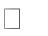 Plant Type: Low bark graftedHeight: 1.0’ to 1.5’Girth: 25mm – 30mmOthers: Packed in poly tubesSECTION VII -PRICE SCHEDULE FOR GOODSNB:APS – As per specifications (please check the specifications in section VI above for the unit components involved)Bidders must indicate brand in column aboveBidders Must provide brochure, manual and other support literature for all quoted itemsFirm: ________________________________________________________________________Address: _____________________________________________________________________Name of Representative: _________________________________ Signature: ____________Date: ________________________________[Official Stamp/Seal]tenderer and submitted with the tender documents.Tender Security Form -When required by the tender documents  the tender  shall8.1	FORM OF TENDER(Attach in financial bid)DateTender No.To:[name and address of procuring entity]Gentlemen and/or Ladies:1. Having examined the tender documents including AddendaNos.	……………………………….	[insert	numbers].the receipt	of	which	is	hereby	dulyacknowledged,	we,	the  undersigned,	offer	to	supply	deliver,	install	and	commission	(…………………………………………… (insert equipment description) in conformity with the saidtender documents for the sum of …………………………………………………………. (totaltenderamount in words and figures) or such other sums as may be ascertained in accordance with theSchedule of Prices attached herewith and made part of this Tender.We undertake, if our Tender is accepted, to deliver install and commission the equipment in accordance with the delivery schedule specified in the Schedule of Requirements.If our Tender is accepted, we will obtain the guarantee of a bank in a sum ofequivalent to	percent of the Contract Price for the due performance of theContract , in the form prescribed by ………………. ……………….(Procuring entity).We agree to abid by this Tender for a period of …… [number] days from the date fixed for tender opening of the Instructions to tenderers, and it shall remain binding upon us and may be accepted at any time before the expiration of that period.This Tender, together with your written acceptance thereof and your notification of award, shall constitute a Contract, between us. Subject to signing of the Contract by the parties.We understand that you are not bound to accept the lowest or any tender you mayreceive.Dated this	day of	20[signature]	[in the capacity of]Duly authorized to sign tender for an on behalf ofBusiness Name ………………………………………………………………………………….Location of business premises. ………………………………………………………………Plot No………………………………………………… Street/Road …………………………Postal Address ……………………….. Tel No. …………………. Fax ……………….E mail …………………………………………………………………………………………….Nature of Business ……………………………………………………………………………Registration Certificate No. …………………………………………………………………Maximum value of business which you can handle at any one time – Kshs. …………Name of your bankers ……………………………………….. Branch …………………………Part 2 (a) – Sole ProprietorYour name in full …………………………………………………….. Age …………Nationality ………………………………… Country of origin …………………… Citizenship details ………………………………………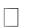 Part 2 (b) PartnershipGiven details of partners as follows:Name Nationality Citizenship Details Shares……………………………………………………………………………………………………………………………………………………………………………………………………………………………………………………………………………………………………………………Part 2 (c ) – Registered CompanyPrivate	or	Public……………………………………………………………………………………….State the nominal and issued capital of company-Nominal Kshs. ………………………………Issued  Kshs. …………………………………Given details of all directors as followsName	Nationality	Citizenship DetailsShares1…………………………………………………………………………………………………………………………………………………………………………………………………………………………………………………………………………………4………………………………………………………………………………………………Date	…………………………………………………. Signature of Candidate……………………………….. If a Kenya Citizen, indicate under “Citizenship Details” whether by Birth, Naturalization or registration.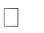 fails or refuses to execute the Contract Form, if required; orfails or refuses to furnish the performance security in accordance with the Instructions to tenderers;the period of tender validity, and any demand in respect thereof should reach the Bank not later than the above date.[signature of the bank]____________________________(Amend accordingly if provided by Insurance Company)………….. [city and country of tenderer] (hereinafter called “the tenderer”) of the other part;WHEREAS the Procuring entity invited tenders for certain goods ] and has accepted a tender by the tenderer for the supply of those goods in the sum of …………………………… [contract pricein words and figures] (hereinafter called “the Contract Price).NOW THIS AGREEMENT WITNESSETH AS FOLLOWS:In this Agreement words and expressions shall have the same meanings as are respectively assigned to them in the Conditions of Contract referred to:The following documents shall be deemed to form and be read and construed as part of this Agreement viz:the Tender Form and the Price Schedule submitted by the tendererthe Schedule of Requirementsthe General Conditions of Contractthe Special Conditions of contract; andthe Procuring entity’s Notification of AwardIn consideration of the payments to be made by the Procuring entity to the tenderer as hereinafter mentioned, the tender hereby covenants with the Procuring entity to provide the goods and to remedy defects therein in conformity in all respects with the provisions of the ContractThe Procuring entity hereby covenants to pay the tenderer in consideration of the provisions of the goods and the remedying of defects therein, the Contract Price or such other sum as may become payable under the provisions of the Contract at the times and in the manner prescribed by the contract.IN WITNESS whereof the parties hereto have caused this Agreement to be executed in accordance with their respective laws the day and year first above written.(Amend accordingly if provided by Insurance Company)8.5 SWORN STATEMENT/DECLARATION FORMDate.: ………………The tenderer i.e. (Name and address)declare the following:That the information furnished in our/my application is accurate to the best of my/our Knowledge.I/We enclose all the required documents and information required for evaluation and confirm that the attached documents are authentic and may be verified at respective Government AgenciesThat I/we have the capacity to undertake job under hereby applied.That I/we shall neither participate in nor involve ourselves in corrupt practices.That I/we have not been debarred from participating in public procurement.That I/we not been involved in and will not be involved in corrupt and fraudulent practices regarding public procurement.Title	Signature	Date(To be signed by authorized representative and officially stamped)8.6	PERFORMANCE SECURITY FORMTo ………………………………………….[name of Procuring entity]WHEREAS …………………………………… [name of tenderer] (hereinafter called “the……………………………………………… [description of goods] (hereinafter called “theContract”).AND WHEREAS it has been stipulated by you in the said Contract that the tenderer shall furnish you with a bank guarantee by a reputable bank for the sum specified therein as security for compliance with the Tenderer’s performance obligations in accordance with the Contract.AND WHEREAS we have agreed to give the tenderer a guarantee:THEREFORE WE hereby affirm that we are Guarantors and responsible to you, on behalf of the tenderer, up to a total of ………………………. [amount of the guarantee in words and figure] andwe undertake to pay you, upon your first written demand declaring the tenderer to be in default under the Contract and without cavil or argument, any sum or sums within the limits of…………………….. [amount of guarantee] as aforesaid, without you needing to prove or toshowgrounds or reasons for your demand or the sum specified therein.[name of bank or financial institution][address][date]8.7 FORM RB 1REPUBLIC OF KENYAPUBLIC PROCUREMENT ADMINISTRATIVE REVIEW BOARDAPPLICATION NO…………….OF……….….20……...BETWEEN…………………………………………….APPLICANTAND…………………………………RESPONDENT (Procuring Entity)Request for  review of the  decision of the…………… (Name  of  the Procuring  Entity)  of……………dated the…day of  ………….20……….in  the matter  of  Tender  No………..…of…………..20…REQUEST FOR REVIEWI/We……………………………,the	above	named	Applicant(s),	of	address:	Physicaladdress…………….Fax No……Tel.	No……..Email	……………,	hereby	request  the	PublicProcurement Administrative Review Board to review the whole/part of the above mentioned decision on the following grounds , namely:-1.2.etc.By this memorandum, the Applicant requests the Board for an order/orders that: - 1.2.etcSIGNED ……………….	(Applicant)Dated on…………….day of ……………/…20…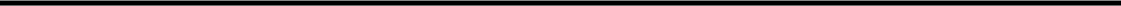 FOR OFFICIAL USE ONLYLodged with the Secretary Public Procurement Administrative Review Board on ………… dayof ………....20….………SIGNEDBoard SecretaryInstructions  ToParticulars Of Appendix To Instructions To TendersParticulars Of Appendix To Instructions To TendersParticulars Of Appendix To Instructions To TendersParticulars Of Appendix To Instructions To TendersParticulars Of Appendix To Instructions To TendersParticulars Of Appendix To Instructions To TendersParticulars Of Appendix To Instructions To TendersParticulars Of Appendix To Instructions To TendersParticulars Of Appendix To Instructions To TendersParticulars Of Appendix To Instructions To TendersParticulars Of Appendix To Instructions To TendersParticulars Of Appendix To Instructions To TendersParticulars Of Appendix To Instructions To TendersParticulars Of Appendix To Instructions To TendersParticulars Of Appendix To Instructions To TendersParticulars Of Appendix To Instructions To TendersTenderersReference2.10.4Tender validity period isTender validity period isTender validity period isTender validity period isTender validity period is120  days120  days120  days120  daysafter the opening dateafter the opening dateafter the opening dateafter the opening dateafter the opening dateafter the opening dateafter the opening dateThe bidder must provide an valid copies of the following for evaluationThe bidder must provide an valid copies of the following for evaluationThe bidder must provide an valid copies of the following for evaluationThe bidder must provide an valid copies of the following for evaluationThe bidder must provide an valid copies of the following for evaluationThe bidder must provide an valid copies of the following for evaluationThe bidder must provide an valid copies of the following for evaluationThe bidder must provide an valid copies of the following for evaluationThe bidder must provide an valid copies of the following for evaluationThe bidder must provide an valid copies of the following for evaluationThe bidder must provide an valid copies of the following for evaluationThe bidder must provide an valid copies of the following for evaluationThe bidder must provide an valid copies of the following for evaluationThe bidder must provide an valid copies of the following for evaluationThe bidder must provide an valid copies of the following for evaluationThe bidder must provide an valid copies of the following for evaluation2.12purposes;purposes;purposes;purposes;purposes;purposes;purposes;purposes;purposes;purposes;purposes;purposes;Registration/ incorporation certificateRegistration/ incorporation certificateRegistration/ incorporation certificateRegistration/ incorporation certificateRegistration/ incorporation certificateRegistration/ incorporation certificateRegistration/ incorporation certificateRegistration/ incorporation certificateRegistration/ incorporation certificateRegistration/ incorporation certificateRegistration/ incorporation certificateRegistration/ incorporation certificateRegistration/ incorporation certificateRegistration/ incorporation certificateValid Tax complianceValid Tax complianceValid Tax complianceValid Tax complianceValid Tax complianceValid Tax complianceValid Tax complianceValid Tax complianceValid Tax complianceValid Tax complianceValid Single Business PermitValid Single Business PermitValid Single Business PermitValid Single Business PermitValid Single Business PermitValid Single Business PermitValid Single Business PermitValid Single Business PermitValid Single Business PermitValid Single Business PermitValid Single Business PermitConfidential Business Question (Form S33)Confidential Business Question (Form S33)Confidential Business Question (Form S33)Confidential Business Question (Form S33)Confidential Business Question (Form S33)Confidential Business Question (Form S33)Confidential Business Question (Form S33)Confidential Business Question (Form S33)Confidential Business Question (Form S33)Confidential Business Question (Form S33)Confidential Business Question (Form S33)Confidential Business Question (Form S33)Confidential Business Question (Form S33)Confidential Business Question (Form S33)Confidential Business Question (Form S33)Form of tender filled, signed and stampedForm of tender filled, signed and stampedForm of tender filled, signed and stampedForm of tender filled, signed and stampedForm of tender filled, signed and stampedForm of tender filled, signed and stampedForm of tender filled, signed and stampedForm of tender filled, signed and stampedForm of tender filled, signed and stampedForm of tender filled, signed and stampedForm of tender filled, signed and stampedForm of tender filled, signed and stampedForm of tender filled, signed and stampedForm of tender filled, signed and stampedForm of tender filled, signed and stampedIn addition to the above bidders should provide valid copies of documents as indicatedIn addition to the above bidders should provide valid copies of documents as indicatedIn addition to the above bidders should provide valid copies of documents as indicatedIn addition to the above bidders should provide valid copies of documents as indicatedIn addition to the above bidders should provide valid copies of documents as indicatedIn addition to the above bidders should provide valid copies of documents as indicatedIn addition to the above bidders should provide valid copies of documents as indicatedIn addition to the above bidders should provide valid copies of documents as indicatedIn addition to the above bidders should provide valid copies of documents as indicatedIn addition to the above bidders should provide valid copies of documents as indicatedIn addition to the above bidders should provide valid copies of documents as indicatedIn addition to the above bidders should provide valid copies of documents as indicatedIn addition to the above bidders should provide valid copies of documents as indicatedIn addition to the above bidders should provide valid copies of documents as indicatedIn addition to the above bidders should provide valid copies of documents as indicatedIn addition to the above bidders should provide valid copies of documents as indicatedIn addition to the above bidders should provide valid copies of documents as indicatedIn addition to the above bidders should provide valid copies of documents as indicatedIn addition to the above bidders should provide valid copies of documents as indicatedIn addition to the above bidders should provide valid copies of documents as indicatedIn addition to the above bidders should provide valid copies of documents as indicatedIn addition to the above bidders should provide valid copies of documents as indicated2.24. below under technical requirements which shall constitute form basis for2.24. below under technical requirements which shall constitute form basis for2.24. below under technical requirements which shall constitute form basis for2.24. below under technical requirements which shall constitute form basis for2.24. below under technical requirements which shall constitute form basis for2.24. below under technical requirements which shall constitute form basis for2.24. below under technical requirements which shall constitute form basis for2.24. below under technical requirements which shall constitute form basis for2.24. below under technical requirements which shall constitute form basis for2.24. below under technical requirements which shall constitute form basis for2.24. below under technical requirements which shall constitute form basis for2.24. below under technical requirements which shall constitute form basis for2.24. below under technical requirements which shall constitute form basis for2.24. below under technical requirements which shall constitute form basis for2.24. below under technical requirements which shall constitute form basis for2.24. below under technical requirements which shall constitute form basis for2.24. below under technical requirements which shall constitute form basis for2.24. below under technical requirements which shall constitute form basis for2.24. below under technical requirements which shall constitute form basis for2.24. below under technical requirements which shall constitute form basis for2.24. below under technical requirements which shall constitute form basis for2.24. below under technical requirements which shall constitute form basis fortechnical evaluation;technical evaluation;technical evaluation;technical evaluation;technical evaluation;technical evaluation;technical evaluation;technical evaluation;technical evaluation;technical evaluation;technical evaluation;technical evaluation;2.18.1TUESDAY24TH NOVEMBER 2020 AT 11.00 AMTUESDAY24TH NOVEMBER 2020 AT 11.00 AMTUESDAY24TH NOVEMBER 2020 AT 11.00 AMTUESDAY24TH NOVEMBER 2020 AT 11.00 AMTUESDAY24TH NOVEMBER 2020 AT 11.00 AMTUESDAY24TH NOVEMBER 2020 AT 11.00 AMTUESDAY24TH NOVEMBER 2020 AT 11.00 AMat the system indicated time lat the system indicated time lat the system indicated time lat the system indicated time lat the system indicated time lat the system indicated time lat the system indicated time lat the system indicated time lat the system indicated time l2.24EVALUATION CRITERIAEVALUATION CRITERIAEVALUATION CRITERIAEVALUATION CRITERIAEVALUATION CRITERIAEVALUATION CRITERIAEVALUATION CRITERIAEVALUATION CRITERIAEVALUATION CRITERIAEVALUATION CRITERIAEVALUATION CRITERIAEVALUATION CRITERIA1) Mandatory Evaluation1) Mandatory Evaluation1) Mandatory Evaluation1) Mandatory Evaluation1) Mandatory Evaluation1) Mandatory Evaluation1) Mandatory Evaluation1) Mandatory Evaluation1) Mandatory Evaluation1) Mandatory Evaluation1) Mandatory Evaluation1) Mandatory EvaluationCertified copies of the following documents MUST be attachedCertified copies of the following documents MUST be attachedCertified copies of the following documents MUST be attachedCertified copies of the following documents MUST be attachedCertified copies of the following documents MUST be attachedCertified copies of the following documents MUST be attachedCertified copies of the following documents MUST be attachedCertified copies of the following documents MUST be attachedCertified copies of the following documents MUST be attachedCertified copies of the following documents MUST be attachedCertified copies of the following documents MUST be attachedCertified copies of the following documents MUST be attachedCertified copies of the following documents MUST be attachedCertified copies of the following documents MUST be attachedCertified copies of the following documents MUST be attachedCertified copies of the following documents MUST be attachedS/No.RequirementsRequirementsRequirementsRequirementsRequirementsRequirementsRequirementsRequirementsRequirementsRegistration/ incorporation certificateRegistration/ incorporation certificateRegistration/ incorporation certificateRegistration/ incorporation certificateRegistration/ incorporation certificateRegistration/ incorporation certificateRegistration/ incorporation certificateRegistration/ incorporation certificateRegistration/ incorporation certificateRegistration/ incorporation certificateRegistration/ incorporation certificateRegistration/ incorporation certificateRegistration/ incorporation certificateCR 12 (Ltd Companies) accompanied by Director ID’s as per CR12CR 12 (Ltd Companies) accompanied by Director ID’s as per CR12CR 12 (Ltd Companies) accompanied by Director ID’s as per CR12CR 12 (Ltd Companies) accompanied by Director ID’s as per CR12CR 12 (Ltd Companies) accompanied by Director ID’s as per CR12CR 12 (Ltd Companies) accompanied by Director ID’s as per CR12CR 12 (Ltd Companies) accompanied by Director ID’s as per CR12CR 12 (Ltd Companies) accompanied by Director ID’s as per CR12CR 12 (Ltd Companies) accompanied by Director ID’s as per CR12CR 12 (Ltd Companies) accompanied by Director ID’s as per CR12CR 12 (Ltd Companies) accompanied by Director ID’s as per CR12CR 12 (Ltd Companies) accompanied by Director ID’s as per CR12CR 12 (Ltd Companies) accompanied by Director ID’s as per CR12CR 12 (Ltd Companies) accompanied by Director ID’s as per CR12CR 12 (Ltd Companies) accompanied by Director ID’s as per CR12CR 12 (Ltd Companies) accompanied by Director ID’s as per CR12CR 12 (Ltd Companies) accompanied by Director ID’s as per CR12Valid Tax compliance Valid Tax compliance Valid Tax compliance Valid Tax compliance Valid Tax compliance Valid Tax compliance Valid Tax compliance Valid Tax compliance Valid Tax compliance Valid Single Business PermitValid Single Business PermitValid Single Business PermitValid Single Business PermitValid Single Business PermitValid Single Business PermitValid Single Business PermitValid Single Business PermitValid Single Business PermitValid Single Business PermitValid Single Business PermitValid Single Business PermitValid Single Business PermitAll pages MUST be serialized/pagedAll pages MUST be serialized/pagedAll pages MUST be serialized/pagedAll pages MUST be serialized/pagedAll pages MUST be serialized/pagedAll pages MUST be serialized/pagedAll pages MUST be serialized/pagedAll pages MUST be serialized/pagedAll pages MUST be serialized/pagedConfidential Business Question should be duly filed, signed and stamped.Confidential Business Question should be duly filed, signed and stamped.Confidential Business Question should be duly filed, signed and stamped.Confidential Business Question should be duly filed, signed and stamped.Confidential Business Question should be duly filed, signed and stamped.Confidential Business Question should be duly filed, signed and stamped.Confidential Business Question should be duly filed, signed and stamped.Confidential Business Question should be duly filed, signed and stamped.Confidential Business Question should be duly filed, signed and stamped.Confidential Business Question should be duly filed, signed and stamped.Confidential Business Question should be duly filed, signed and stamped.Confidential Business Question should be duly filed, signed and stamped.Confidential Business Question should be duly filed, signed and stamped.Duly filled,Stamped and signed Tender formDuly filled,Stamped and signed Tender formDuly filled,Stamped and signed Tender formDuly filled,Stamped and signed Tender formDuly filled,Stamped and signed Tender formDuly filled,Stamped and signed Tender formDuly filled,Stamped and signed Tender formDuly filled,Stamped and signed Tender formDuly filled,Stamped and signed Tender formDuly filled,Stamped and signed Tender formDuly filled,Stamped and signed Tender formDuly filled,Stamped and signed Tender formDuly filled,Stamped and signed Tender formValid Copy of certification by Horticultural crops Directorate(HCD)Valid Copy of certification by Horticultural crops Directorate(HCD)Valid Copy of certification by Horticultural crops Directorate(HCD)Valid Copy of certification by Horticultural crops Directorate(HCD)Valid Copy of certification by Horticultural crops Directorate(HCD)Valid Copy of certification by Horticultural crops Directorate(HCD)Valid Copy of certification by Horticultural crops Directorate(HCD)Valid Copy of certification by Horticultural crops Directorate(HCD)Valid Copy of certification by Horticultural crops Directorate(HCD)Valid Copy of certification by Horticultural crops Directorate(HCD)Valid Copy of certification by Horticultural crops Directorate(HCD)Valid Copy of certification by Horticultural crops Directorate(HCD)Valid Copy of certification by Horticultural crops Directorate(HCD)Valid Copy of certification by KEPHISValid Copy of certification by KEPHISValid Copy of certification by KEPHISValid Copy of certification by KEPHISValid Copy of certification by KEPHISValid Copy of certification by KEPHISValid Copy of certification by KEPHISValid Copy of certification by KEPHISValid Copy of certification by KEPHISValid Copy of certification by KEPHISValid Copy of certification by KEPHISValid Copy of certification by KEPHISValid Copy of certification by KEPHISKRA PIN certificateKRA PIN certificateKRA PIN certificateKRA PIN certificateKRA PIN certificateKRA PIN certificateKRA PIN certificateKRA PIN certificateKRA PIN certificateManufacturer Authorization or Producer EvidenceManufacturer Authorization or Producer EvidenceManufacturer Authorization or Producer EvidenceManufacturer Authorization or Producer EvidenceManufacturer Authorization or Producer EvidenceManufacturer Authorization or Producer EvidenceManufacturer Authorization or Producer EvidenceManufacturer Authorization or Producer EvidenceManufacturer Authorization or Producer EvidenceManufacturer Authorization or Producer EvidenceManufacturer Authorization or Producer EvidenceManufacturer Authorization or Producer EvidenceManufacturer Authorization or Producer EvidenceBid security of 360,000 from Reputable Bank or Insurance company Approved by PPRA.Bid security of 360,000 from Reputable Bank or Insurance company Approved by PPRA.Bid security of 360,000 from Reputable Bank or Insurance company Approved by PPRA.Bid security of 360,000 from Reputable Bank or Insurance company Approved by PPRA.Bid security of 360,000 from Reputable Bank or Insurance company Approved by PPRA.Bid security of 360,000 from Reputable Bank or Insurance company Approved by PPRA.Bid security of 360,000 from Reputable Bank or Insurance company Approved by PPRA.Bid security of 360,000 from Reputable Bank or Insurance company Approved by PPRA.Bid security of 360,000 from Reputable Bank or Insurance company Approved by PPRA.Bid security of 360,000 from Reputable Bank or Insurance company Approved by PPRA.Bid security of 360,000 from Reputable Bank or Insurance company Approved by PPRA.Bid security of 360,000 from Reputable Bank or Insurance company Approved by PPRA.Bid security of 360,000 from Reputable Bank or Insurance company Approved by PPRA.At this stage bid documents shall be examined for compliance withAt this stage bid documents shall be examined for compliance withAt this stage bid documents shall be examined for compliance withAt this stage bid documents shall be examined for compliance withAt this stage bid documents shall be examined for compliance withAt this stage bid documents shall be examined for compliance withAt this stage bid documents shall be examined for compliance withAt this stage bid documents shall be examined for compliance withAt this stage bid documents shall be examined for compliance withAt this stage bid documents shall be examined for compliance withAt this stage bid documents shall be examined for compliance withAt this stage bid documents shall be examined for compliance withAt this stage bid documents shall be examined for compliance withAt this stage bid documents shall be examined for compliance withAt this stage bid documents shall be examined for compliance withAt this stage bid documents shall be examined for compliance withMandatory requirements. Bidders shall be required to submit certified copiesMandatory requirements. Bidders shall be required to submit certified copiesMandatory requirements. Bidders shall be required to submit certified copiesMandatory requirements. Bidders shall be required to submit certified copiesMandatory requirements. Bidders shall be required to submit certified copiesMandatory requirements. Bidders shall be required to submit certified copiesMandatory requirements. Bidders shall be required to submit certified copiesMandatory requirements. Bidders shall be required to submit certified copiesMandatory requirements. Bidders shall be required to submit certified copiesMandatory requirements. Bidders shall be required to submit certified copiesMandatory requirements. Bidders shall be required to submit certified copiesMandatory requirements. Bidders shall be required to submit certified copiesMandatory requirements. Bidders shall be required to submit certified copiesMandatory requirements. Bidders shall be required to submit certified copiesMandatory requirements. Bidders shall be required to submit certified copiesMandatory requirements. Bidders shall be required to submit certified copiesMandatory requirements. Bidders shall be required to submit certified copiesMandatory requirements. Bidders shall be required to submit certified copiesMandatory requirements. Bidders shall be required to submit certified copiesMandatory requirements. Bidders shall be required to submit certified copiesMandatory requirements. Bidders shall be required to submit certified copiesMandatory requirements. Bidders shall be required to submit certified copiesof the above and failure to comply on any of the above shall result to not proceed to next stageof the above and failure to comply on any of the above shall result to not proceed to next stageof the above and failure to comply on any of the above shall result to not proceed to next stageof the above and failure to comply on any of the above shall result to not proceed to next stageof the above and failure to comply on any of the above shall result to not proceed to next stageof the above and failure to comply on any of the above shall result to not proceed to next stageof the above and failure to comply on any of the above shall result to not proceed to next stageof the above and failure to comply on any of the above shall result to not proceed to next stageof the above and failure to comply on any of the above shall result to not proceed to next stageof the above and failure to comply on any of the above shall result to not proceed to next stageof the above and failure to comply on any of the above shall result to not proceed to next stageof the above and failure to comply on any of the above shall result to not proceed to next stageof the above and failure to comply on any of the above shall result to not proceed to next stageof the above and failure to comply on any of the above shall result to not proceed to next stageof the above and failure to comply on any of the above shall result to not proceed to next stageof the above and failure to comply on any of the above shall result to not proceed to next stageof the above and failure to comply on any of the above shall result to not proceed to next stageof the above and failure to comply on any of the above shall result to not proceed to next stageof the above and failure to comply on any of the above shall result to not proceed to next stageof the above and failure to comply on any of the above shall result to not proceed to next stageof the above and failure to comply on any of the above shall result to not proceed to next stageof the above and failure to comply on any of the above shall result to not proceed to next stage2) Technical Scores (TS)2) Technical Scores (TS)2) Technical Scores (TS)2) Technical Scores (TS)2) Technical Scores (TS)2) Technical Scores (TS)2) Technical Scores (TS)2) Technical Scores (TS)2) Technical Scores (TS)2) Technical Scores (TS)2) Technical Scores (TS)2) Technical Scores (TS)This section (Technical Evaluation) will carry a total of 100% of the wholeThis section (Technical Evaluation) will carry a total of 100% of the wholeThis section (Technical Evaluation) will carry a total of 100% of the wholeThis section (Technical Evaluation) will carry a total of 100% of the wholeThis section (Technical Evaluation) will carry a total of 100% of the wholeThis section (Technical Evaluation) will carry a total of 100% of the wholeThis section (Technical Evaluation) will carry a total of 100% of the wholeThis section (Technical Evaluation) will carry a total of 100% of the wholeThis section (Technical Evaluation) will carry a total of 100% of the wholeThis section (Technical Evaluation) will carry a total of 100% of the wholeThis section (Technical Evaluation) will carry a total of 100% of the wholeThis section (Technical Evaluation) will carry a total of 100% of the wholeThis section (Technical Evaluation) will carry a total of 100% of the wholeThis section (Technical Evaluation) will carry a total of 100% of the wholeThis section (Technical Evaluation) will carry a total of 100% of the wholeThis section (Technical Evaluation) will carry a total of 100% of the wholeThis section (Technical Evaluation) will carry a total of 100% of the wholeThis section (Technical Evaluation) will carry a total of 100% of the wholeThis section (Technical Evaluation) will carry a total of 100% of the wholeThis section (Technical Evaluation) will carry a total of 100% of the wholeThis section (Technical Evaluation) will carry a total of 100% of the wholeThis section (Technical Evaluation) will carry a total of 100% of the wholeevaluation and a bidder must score a minimum of 70% to be responsive to theevaluation and a bidder must score a minimum of 70% to be responsive to theevaluation and a bidder must score a minimum of 70% to be responsive to theevaluation and a bidder must score a minimum of 70% to be responsive to theevaluation and a bidder must score a minimum of 70% to be responsive to theevaluation and a bidder must score a minimum of 70% to be responsive to theevaluation and a bidder must score a minimum of 70% to be responsive to theevaluation and a bidder must score a minimum of 70% to be responsive to theevaluation and a bidder must score a minimum of 70% to be responsive to theevaluation and a bidder must score a minimum of 70% to be responsive to theevaluation and a bidder must score a minimum of 70% to be responsive to theevaluation and a bidder must score a minimum of 70% to be responsive to theevaluation and a bidder must score a minimum of 70% to be responsive to theevaluation and a bidder must score a minimum of 70% to be responsive to theevaluation and a bidder must score a minimum of 70% to be responsive to theevaluation and a bidder must score a minimum of 70% to be responsive to theevaluation and a bidder must score a minimum of 70% to be responsive to theevaluation and a bidder must score a minimum of 70% to be responsive to theevaluation and a bidder must score a minimum of 70% to be responsive to theevaluation and a bidder must score a minimum of 70% to be responsive to theevaluation and a bidder must score a minimum of 70% to be responsive to theevaluation and a bidder must score a minimum of 70% to be responsive to thetechnical requirement. The criteria shall be as follows;technical requirement. The criteria shall be as follows;technical requirement. The criteria shall be as follows;technical requirement. The criteria shall be as follows;technical requirement. The criteria shall be as follows;technical requirement. The criteria shall be as follows;technical requirement. The criteria shall be as follows;technical requirement. The criteria shall be as follows;technical requirement. The criteria shall be as follows;technical requirement. The criteria shall be as follows;technical requirement. The criteria shall be as follows;technical requirement. The criteria shall be as follows;technical requirement. The criteria shall be as follows;technical requirement. The criteria shall be as follows;technical requirement. The criteria shall be as follows;technical requirement. The criteria shall be as follows;ITEMEVALUATIONEVALUATIONEVALUATIONEVALUATIONEVALUATIONEVALUATIONEVALUATIONWEIGHTED SCOREWEIGHTED SCOREMAX.MAX.MAX.MAX.ATTRIBUTEATTRIBUTEATTRIBUTEATTRIBUTEATTRIBUTEATTRIBUTEATTRIBUTESCORESCORESCORESCOREEXPERIENCE OF THE FIRMEXPERIENCE OF THE FIRMEXPERIENCE OF THE FIRMEXPERIENCE OF THE FIRMEXPERIENCE OF THE FIRMEXPERIENCE OF THE FIRMEXPERIENCE OF THE FIRMEXPERIENCE OF THE FIRMEXPERIENCE OF THE FIRMEXPERIENCE OF THE FIRMEXPERIENCE OF THE FIRM3030Number of years in business            Number of years in business            TS 1General ExperienceGeneral ExperienceGeneral ExperienceGeneral ExperienceGeneral ExperienceGeneral ExperienceGeneral Experience(Attach company registration)≥15years =10mks≤3 (No.of yrs x 15)/5(Attach company registration)≥15years =10mks≤3 (No.of yrs x 15)/51010TS 2aTS 2aSpecific ExperienceNumber of contracts for supply ofNumber of contracts for supply ofNumber of contracts for supply of2020Horticulture Seedlings in the pastHorticulture Seedlings in the pastHorticulture Seedlings in the pastfour years (attach evidence)four years (attach evidence)four years (attach evidence)10 contracts = 20 mks10 contracts = 20 mks10 contracts = 20 mks≤ 10 contracts (Number of≤ 10 contracts (Number of≤ 10 contracts (Number ofContractsContractsContractsx 20)/10x 20)/10x 20)/10FINANCIAL CAPABILITYFINANCIAL CAPABILITYFINANCIAL CAPABILITYFINANCIAL CAPABILITY30TS 3TS 3Audited AccountsAudited AccountsAudited financial report (lastAudited financial report (last20203 years)3 years)Average Annual turnover ≥ 20mAverage Annual turnover ≥ 20m=20mks=20mks≤20m= turnover/20mx20≤20m= turnover/20mx20TS 4TS 4Letter from banker onLetter from banker onEvidence of financial ResourcesEvidence of financial Resources55proof of credit level/proof of credit level/(Cash in hand, lines of credit, over(Cash in hand, lines of credit, overoverdraft for this contractoverdraft for this contractdraft facility etc.)draft facility etc.)≥ 10million = 5mks≥ 10million = 5mks≤ 10m = (amount/10m x5)≤ 10m = (amount/10m x5)TS 5TS 5Bank statement for theBank statement for theBank statements from bankBank statements from bank55past 12 monthspast 12 months(Average minimum bank balance)(Average minimum bank balance)≥ 5million = 5mks≥ 5million = 5mks≤ 5m = amount/6m x 5≤ 5m = amount/6m x 5TECHNICAL SPECIFICATIONTECHNICAL SPECIFICATIONTECHNICAL SPECIFICATIONTECHNICAL SPECIFICATION30True to Type HassTrue to Type HassCertificate showing the scions used forCertificate showing the scions used forTrue to Type HassTrue to Type Hassgrafting originated from a Hass Cultivargrafting originated from a Hass Cultivar      10      10TS 6aTS 6aAvocado SeedlingsAvocado SeedlingsMother plantMother plant      10      10Pest & Disease-FreePest & Disease-FreeTest report from a well recognizedTest report from a well recognizedPest & Disease-FreePest & Disease-Freelaboratory. Test report must NOT belaboratory. Test report must NOT beHass AvocadoHass Avocadolaboratory. Test report must NOT belaboratory. Test report must NOT beHass AvocadoHass Avocadoolder than three months from submissionolder than three months from submissionTS 6bTS 6bSeedlingsSeedlingsDateDate       20       20LITIGATION HISTORYLITIGATION HISTORY10TS 7TS 7Provide as specifiedProvide as specifiedFill provided form and have itFill provided form and have it1010endorsed by commissioner ofendorsed by commissioner ofoaths;oaths;No litigation at all = 10mksNo litigation at all = 10mksLitigation awarded in favor of firmLitigation awarded in favor of firm= 10mks= 10mks(Total score based on average(Total score based on averagescore above)score above)TotalTotal1002.27.4Award CriteriaAward CriteriaAward CriteriaAward CriteriaThe tender shall be awarded  to the lowest responsiveThe tender shall be awarded  to the lowest responsiveThe tender shall be awarded  to the lowest responsiveThe tender shall be awarded  to the lowest responsiveThe tender shall be awarded  to the lowest responsiveThe tender shall be awarded  to the lowest responsiveBidThe performance security required shall be 10% of the contract value availedThe performance security required shall be 10% of the contract value availedThe performance security required shall be 10% of the contract value availedThe performance security required shall be 10% of the contract value availedThe performance security required shall be 10% of the contract value availedThe performance security required shall be 10% of the contract value availedThe performance security required shall be 10% of the contract value availedThe performance security required shall be 10% of the contract value availedThe performance security required shall be 10% of the contract value availedThe performance security required shall be 10% of the contract value availedThe performance security required shall be 10% of the contract value availed2.30.1before signing of the contract in form of bank guaranteebefore signing of the contract in form of bank guaranteebefore signing of the contract in form of bank guaranteebefore signing of the contract in form of bank guaranteeThe county will require a supplier of goods and/ or services to swear anThe county will require a supplier of goods and/ or services to swear anThe county will require a supplier of goods and/ or services to swear anThe county will require a supplier of goods and/ or services to swear anThe county will require a supplier of goods and/ or services to swear anThe county will require a supplier of goods and/ or services to swear anThe county will require a supplier of goods and/ or services to swear anThe county will require a supplier of goods and/ or services to swear anThe county will require a supplier of goods and/ or services to swear anThe county will require a supplier of goods and/ or services to swear anThe county will require a supplier of goods and/ or services to swear an2.31affidavit toaffidavit toaffidavit toaffidavit tothe effect they will not have offered or been requested to pay an inducement tothe effect they will not have offered or been requested to pay an inducement tothe effect they will not have offered or been requested to pay an inducement tothe effect they will not have offered or been requested to pay an inducement tothe effect they will not have offered or been requested to pay an inducement tothe effect they will not have offered or been requested to pay an inducement tothe effect they will not have offered or been requested to pay an inducement tothe effect they will not have offered or been requested to pay an inducement tothe effect they will not have offered or been requested to pay an inducement tothe effect they will not have offered or been requested to pay an inducement tothe effect they will not have offered or been requested to pay an inducement toAnymember of staff to influence the outcome of the bid.member of staff to influence the outcome of the bid.member of staff to influence the outcome of the bid.member of staff to influence the outcome of the bid.member of staff to influence the outcome of the bid.Name of tendererName of tendererTender NumberPagePageofofofofItemDescriptionDescriptionQtyUnitUnitUnit RateUnit RateAmountAmount1.Avocado Hass Low Bark grafted seedlingsAvocado Hass Low Bark grafted seedlingsAvocado Hass Low Bark grafted seedlingsAvocado Hass Low Bark grafted seedlings45,00045,000No.No.SECTION VIIISECTION VIII-STANDARD FORMSSTANDARD FORMSNotes on the sampleNotes on the sampleForms1.Form of TenderThe form of tender must be completed byThe form of tender must be completed bythetendererand submitted with the tender documents. It must also be duly  signedand submitted with the tender documents. It must also be duly  signedand submitted with the tender documents. It must also be duly  signedand submitted with the tender documents. It must also be duly  signedand submitted with the tender documents. It must also be duly  signedbyduly authorizedduly authorizedrepresentatives of the tenderer.representatives of the tenderer.representatives of the tenderer.representatives of the tenderer.2.Confidential Business Questionnaire Form - This form must beConfidential Business Questionnaire Form - This form must beConfidential Business Questionnaire Form - This form must beConfidential Business Questionnaire Form - This form must becompletedcompletedby  theprovide the tender security either in theprovide the tender security either in theprovide the tender security either in theprovide the tender security either in theformincludedincludedherein  orherein  orinanotherformatacceptable to the procuringacceptable to the procuringentity.4.Contract Form -The Contract Form shall not be completedThe Contract Form shall not be completedThe Contract Form shall not be completedThe Contract Form shall not be completedThe Contract Form shall not be completedThe Contract Form shall not be completedThe Contract Form shall not be completedby the tenderer at theby the tenderer at theby the tenderer at thetime of submitting the tender. The Contracttime of submitting the tender. The Contracttime of submitting the tender. The Contracttime of submitting the tender. The ContractFormshall be completedshall be completedshall be completedshall be completedaftercontractaward and should incorporateaward and should incorporateaward and should incorporatethe accepted contract price.the accepted contract price.the accepted contract price.the accepted contract price.the accepted contract price.5.Performance Security FormPerformance Security Form-The performance security formThe performance security formThe performance security formThe performance security formThe performance security formThe performance security formshould not beshould not becompleted by the tenderers at the time of tendercompleted by the tenderers at the time of tendercompleted by the tenderers at the time of tendercompleted by the tenderers at the time of tendercompleted by the tenderers at the time of tenderpreparation.preparation.preparation.Only the successful tendererOnly the successful tendererOnly the successful tendererOnly the successful tendererwill be required to providewill be required to provideperformance security in the form provided herein or in anotherperformance security in the form provided herein or in anotherperformance security in the form provided herein or in anotherperformance security in the form provided herein or in anotherperformance security in the form provided herein or in anotherperformance security in the form provided herein or in anotherperformance security in the form provided herein or in anotherperformance security in the form provided herein or in anotherperformance security in the form provided herein or in anotherperformance security in the form provided herein or in anotherformacceptable to the procuring entity.acceptable to the procuring entity.acceptable to the procuring entity.6.Bank Guarantee for Advance Payment FormBank Guarantee for Advance Payment FormBank Guarantee for Advance Payment FormBank Guarantee for Advance Payment FormBank Guarantee for Advance Payment Form-WhenAdvanceAdvancepayment is requested for by the successful bidder and agreed by thepayment is requested for by the successful bidder and agreed by thepayment is requested for by the successful bidder and agreed by thepayment is requested for by the successful bidder and agreed by thepayment is requested for by the successful bidder and agreed by thepayment is requested for by the successful bidder and agreed by thepayment is requested for by the successful bidder and agreed by thepayment is requested for by the successful bidder and agreed by thepayment is requested for by the successful bidder and agreed by theprocuringprocuringentity, this form must be completed fully and duly signedentity, this form must be completed fully and duly signedentity, this form must be completed fully and duly signedentity, this form must be completed fully and duly signedentity, this form must be completed fully and duly signedentity, this form must be completed fully and duly signedbytheauthorizedauthorizedofficialsof  thebank.7.Manufacturers Authorization FormManufacturers Authorization FormManufacturers Authorization Form-When required by theWhen required by theWhen required by theWhen required by theenderdocuments this form must be completed and submitted with thedocuments this form must be completed and submitted with thedocuments this form must be completed and submitted with thedocuments this form must be completed and submitted with thedocuments this form must be completed and submitted with thedocuments this form must be completed and submitted with thedocuments this form must be completed and submitted with thedocuments this form must be completed and submitted with thetender documents. This formtender documents. This formtender documents. This formtender documents. This formof the goods where the tenderer is anof the goods where the tenderer is anof the goods where the tenderer is anof the goods where the tenderer is anof the goods where the tenderer is anof the goods where the tenderer is anof the goods where the tenderer is anwill be completed by the manufacturerwill be completed by the manufacturerwill be completed by the manufacturerwill be completed by the manufactureragent.8.2CONFIDENTIAL BUSINESS QUESTIONNAIRE FORMYou are requested to give the particulars indicated in Part 1 and eitherPart 2(a), 2(b)or 2 (c ) whichever applied to your type of businessYou are advised that it is a serious offence to give false informationon this formPart 1 – General:8.3 TENDER SECURITY FORM8.3 TENDER SECURITY FORM8.3 TENDER SECURITY FORMWhereas ………………………………………. [name of the tenderer]Whereas ………………………………………. [name of the tenderer]Whereas ………………………………………. [name of the tenderer]Whereas ………………………………………. [name of the tenderer]Whereas ………………………………………. [name of the tenderer]Whereas ………………………………………. [name of the tenderer]Whereas ………………………………………. [name of the tenderer]](hereinafter called “the tenderer”) has submitted its tender dated(hereinafter called “the tenderer”) has submitted its tender dated(hereinafter called “the tenderer”) has submitted its tender dated(hereinafter called “the tenderer”) has submitted its tender dated(hereinafter called “the tenderer”) has submitted its tender dated(hereinafter called “the tenderer”) has submitted its tender dated(hereinafter called “the tenderer”) has submitted its tender dated………….………….[dateofsubmission of tender] for the supply, installationsubmission of tender] for the supply, installationsubmission of tender] for the supply, installationsubmission of tender] for the supply, installationandcommissioningcommissioningcommissioningof…………………… [name and/or description…………………… [name and/or description…………………… [name and/or descriptionof the equipment] (hereinafter called “the Tender”)of the equipment] (hereinafter called “the Tender”)of the equipment] (hereinafter called “the Tender”)of the equipment] (hereinafter called “the Tender”)of the equipment] (hereinafter called “the Tender”)of the equipment] (hereinafter called “the Tender”)of the equipment] (hereinafter called “the Tender”)of the equipment] (hereinafter called “the Tender”)………………………………………..  KNOW ALL PEOPLE by………………………………………..  KNOW ALL PEOPLE by………………………………………..  KNOW ALL PEOPLE by………………………………………..  KNOW ALL PEOPLE by………………………………………..  KNOW ALL PEOPLE by………………………………………..  KNOW ALL PEOPLE by………………………………………..  KNOW ALL PEOPLE bythesepresentspresentsthatWE ……………………… of ……………………….WE ……………………… of ……………………….WE ……………………… of ……………………….WE ……………………… of ……………………….Having  our  registeredHaving  our  registeredHaving  our  registeredHaving  our  registeredofficeat………………… (hereinafter called “the Bank”), are bound unto………………… (hereinafter called “the Bank”), are bound unto………………… (hereinafter called “the Bank”), are bound unto………………… (hereinafter called “the Bank”), are bound unto………………… (hereinafter called “the Bank”), are bound unto………………… (hereinafter called “the Bank”), are bound unto………………… (hereinafter called “the Bank”), are bound unto…………….. [name of…………….. [name of…………….. [name of…………….. [name ofProcuring entity} (hereinafter called “theProcuring entity} (hereinafter called “theProcuring entity} (hereinafter called “theProcuring entity”) in the sum of …………………….Procuring entity”) in the sum of …………………….Procuring entity”) in the sum of …………………….Procuring entity”) in the sum of …………………….Procuring entity”) in the sum of …………………….Procuring entity”) in the sum of …………………….Procuring entity”) in the sum of …………………….Procuring entity”) in the sum of …………………….for whichpayment well and truly to be made to the said Procuring entity,payment well and truly to be made to the said Procuring entity,payment well and truly to be made to the said Procuring entity,payment well and truly to be made to the said Procuring entity,payment well and truly to be made to the said Procuring entity,payment well and truly to be made to the said Procuring entity,payment well and truly to be made to the said Procuring entity,theBankBankbinds itself, its successors, and assigns by thesebinds itself, its successors, and assigns by thesebinds itself, its successors, and assigns by thesebinds itself, its successors, and assigns by thesepresents.Sealed with the Common Seal of theSealed with the Common Seal of theSealed with the Common Seal of theSealed with the Common Seal of theSealed with the Common Seal of theSealed with the Common Seal of thesaid Bank thisday of20.THE CONDITIONS of this obligation are: -THE CONDITIONS of this obligation are: -THE CONDITIONS of this obligation are: -THE CONDITIONS of this obligation are: -1.If the tenderer withdraws its Tender during the period of tenderIf the tenderer withdraws its Tender during the period of tenderIf the tenderer withdraws its Tender during the period of tenderIf the tenderer withdraws its Tender during the period of tenderIf the tenderer withdraws its Tender during the period of tenderIf the tenderer withdraws its Tender during the period of tenderIf the tenderer withdraws its Tender during the period of tendervalidityvalidityspecified by the tenderer on the Tender Form; orspecified by the tenderer on the Tender Form; orspecified by the tenderer on the Tender Form; orspecified by the tenderer on the Tender Form; orspecified by the tenderer on the Tender Form; or2.If the tenderer, having been notified of the acceptance of itsIf the tenderer, having been notified of the acceptance of itsIf the tenderer, having been notified of the acceptance of itsIf the tenderer, having been notified of the acceptance of itsIf the tenderer, having been notified of the acceptance of itsIf the tenderer, having been notified of the acceptance of itsTender by theTender by theTender by theProcuring entity during the period of tenderProcuring entity during the period of tenderProcuring entity during the period of tenderProcuring entity during the period of tendervalidity:validity:We undertake to pay to the Procuring entity up to the above amountWe undertake to pay to the Procuring entity up to the above amountWe undertake to pay to the Procuring entity up to the above amountupon   receiptof its first written demand, without the Procuring entity   having to substantiate itsof its first written demand, without the Procuring entity   having to substantiate itsof its first written demand, without the Procuring entity   having to substantiate itsdemand,provided that in its demand theprovided that in its demand theProcuring entity will note that the amount claimed by it isProcuring entity will note that the amount claimed by it isdue to it,owing to the occurrence of one or both of the two conditions,owing to the occurrence of one or both of the two conditions,specifying  theoccurred condition or conditions.occurred condition or conditions.This tender guarantee will remain in force up to and including thirtyThis tender guarantee will remain in force up to and including thirtyThis tender guarantee will remain in force up to and including thirty(30) days after8.4CONTRACT FORMTHIS AGREEMENT made theday of2020between……………… [name of Procurement entity) of ……….. [country of Procurement entity]……………… [name of Procurement entity) of ……….. [country of Procurement entity]……………… [name of Procurement entity) of ……….. [country of Procurement entity]……………… [name of Procurement entity) of ……….. [country of Procurement entity]……………… [name of Procurement entity) of ……….. [country of Procurement entity]……………… [name of Procurement entity) of ……….. [country of Procurement entity]……………… [name of Procurement entity) of ……….. [country of Procurement entity]……………… [name of Procurement entity) of ……….. [country of Procurement entity](hereinaftercalled “the Procuring entity) of the one part and …………………….. [name ofcalled “the Procuring entity) of the one part and …………………….. [name ofcalled “the Procuring entity) of the one part and …………………….. [name ofcalled “the Procuring entity) of the one part and …………………….. [name ofcalled “the Procuring entity) of the one part and …………………….. [name ofcalled “the Procuring entity) of the one part and …………………….. [name oftenderer]  oftenderer]  ofSigned, sealed, delivered bySigned, sealed, delivered bythe(for the Procuring entitySigned, sealed, delivered bySigned, sealed, delivered bythe(for the tenderer in the presence oftenderer”)[reference number[reference numberhas undertaken , in pursuance of Contract No.has undertaken , in pursuance of Contract No.has undertaken , in pursuance of Contract No.has undertaken , in pursuance of Contract No.ofthe contract]Dated2020tosupplyThis guarantee is valid until theday of20Signed and seal of the GuarantorsSigned and seal of the Guarantors